Publicado en Madrid el 16/08/2018 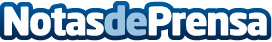 "Google dejará de marcar las webs con protocolo HTTPS como seguras", afirman en Tu Web PrimeroEl motor de búsqueda más utilizado del mundo, pretende instaurar en todos los sitios web el protocolo HTTPS para ofrecer mayor seguridad al usuario. A partir de septiembre dará mayor visibilidad a las páginas 'no seguras'Datos de contacto:Tu Web Primero www.tuwebprimero.com915 227 148Nota de prensa publicada en: https://www.notasdeprensa.es/google-dejara-de-marcar-las-webs-con-protocolo Categorias: Nacional Marketing E-Commerce Ciberseguridad http://www.notasdeprensa.es